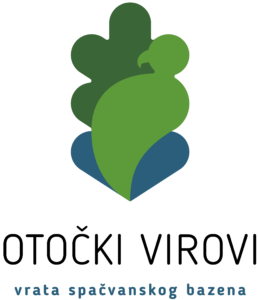                      VIROVIKLASA: 333-01/22-01/01				URBROJ:2196-3-1-22-1Otok, 24. svibnja 2022.Na temelju članka 15. stavka 2. Zakona o javnoj nabavi („Narodne novine“ br. 120/16) i članka 23. Statuta Otočke razvojne agencije od 30. listopada  2019. godine, Upravno vijeće Virova donosiPRAVILNIK o  jednostavnoj nabaviČlanak 1.Ovim Pravilnikom uređuje se postupak nabave roba i  usluga te provedba projektnih natječaja procijenjene vrijednosti manje od 200.000,00 kuna (bez PDV-a) te radova procijenjene vrijednosti manje od 500.000,00 kuna (bez PDV-a) za potrebe ustanove Virovi (dalje u tekstu: Naručitelj).Članak 2.Prilikom provođenja postupaka nabave prema ovom Pravilniku, Naručitelj će poštovati temeljna načela utvrđena ZJN 2016.Članak 3.Naručitelj će poduzimati sve prikladne mjere radi sprečavanja sukoba interesa, sukladno odredbama članka 75.-83. ZJN 2016.Članak 4.Postupak jednostavne nabave za nabavu roba, radova i usluga te projektne natječaje procijenjene vrijednosti do 100.000,00 kuna (bez PDV-a) Naručitelj provodi s jednim gospodarskim subjektom po vlastitom izboru, sklapanjem ugovora i/ili izdavanjem narudžbenice. Za nabavu roba, radova i usluga te projektne natječaje procijenjene vrijednosti jednake ili veće od 100.000,00 kuna Naručitelj će provesti postupak jednostavne nabave sukladno odredbama članka 5. – 11. ovog Pravilnika.Članak 5.Postupak nabave iz članka 4. stavka 2. ovog Pravilnika provodi Povjerenstvo za provedbu postupka jednostavne nabave (dalje u tekstu: Povjerenstvo) koje imenuje čelnik Naručitelja internom odlukom za pojedini predmet nabave.U Povjerenstvo iz stavka 1. ovog članka imenuju se najmanje tri osobeČlanovi Povjerenstva iz stavka 1. ovog članka ne moraju biti zaposlenici naručitelja.Članak 6.Postupak jednostavne nabave iz članka 4. stavka 2. ovog Pravilnika pokreće se slanjem Poziva na dostavu ponuda, koji se upućuje najmanje trima (3) gospodarskim subjektima. Poziv na dostavu ponuda upućuje se na način koji omogućuje dokazivanje da je isti zaprimljen od strane gospodarskog subjekta (dostavnica, povratnica, izvješće o uspješnom slanju telefaksom, potvrda e-mail).Iznimno, u slučaju žurnosti, zbog tehničkih ili drugih opravdanih razloga, Naručitelj može iz razloga svrsishodnosti i ekonomičnosti zatražiti dostavu ponuda od manjeg broja gospodarskih subjekata.Istodobno sa slanjem Poziva na dostavu ponuda isti će se objaviti i na internetskoj stranici Naručitelja.Poziv na dostavu ponuda mora sadržavati sve potrebne podatke koji gospodarskom subjektu omogućuju izradu ponude.U Pozivu na dostavu ponuda može se propisati jedan ili više kriterija za kvalitativni odabir gospodarskih subjekata, sukladno odredbama članka 251.-279. ZJN 2016.U Pozivu na dostavu ponuda gospodarskim subjektima se može propisati obveza dostave jamstva za ozbiljnost ponude, jamstva za uredno ispunjenje ugovora, jamstva za otklanjanje nedostataka u jamstvenom roku i/ili jamstva o osiguranju za pokriće odgovornosti iz djelatnosti.Članak 7.Način dostave ponude određuje se u Pozivu na dostavu ponuda.Rok za dostavu ponuda iznosi najmanje 7  dana od slanja Poziva na dostavu ponuda odnosno dana objave  Poziva na internetskoj stranici Naručitelja.Iznimno, rok za dostavu ponuda može biti i kraći od 7 dana, u slučaju žurnosti, pod uvjetom da je kraći rok po ocjeni stručnog povjerenstva objektivno dovoljan za dostavu ponuda.Ponude dostavljene na temelju Poziva na dostavu ponuda objavljenog na internetskim stranicama Naručitelja uzimaju se u razmatranje pod istim uvjetima kao i ponude dostavljene na temelju poziva upućenog gospodarskim subjektima.Članak 8.Kriterij odabira je najniža cijena ili ekonomski najpovoljnija ponuda.U Pozivu na dostavu ponuda mora biti naveden kriterij odabira, a u slučaju primjene kriterija ekonomski najpovoljnije ponude moraju biti navedeni dodatni kriteriji temeljem kojih će se ponuda bodovati (primjerice kvaliteta, tehnička i estetska vrijednost, organizacija i kvalifikacija osoblja i slično) te način njihova bodovanja.Članak 9.Ponude zaprimljene u roku za dostavu ponuda otvaraju se nakon isteka roka za dostavu ponuda, pregledavaju i ocjenjuju na temelju uvjeta i zahtjeva iz Poziva na dostavu ponuda.Otvaranje ponuda je javno. Javnom otvaranju ponuda mogu prisustvovati ovlašteni predstavnici ponuditelja i druge osobe. Pravo aktivnog sudjelovanja na javnom otvaranju ponuda imaju članovi Povjerenstva i ovlašteni predstavnici Ponuditelja.Ovlašteni predstavnici ponuditelja moraju svoje pisano ovlaštenje predati Povjerenstvu  neposredno prije javnog otvaranja ponuda.O otvaranju ponuda sastavlja se zapisnik koji potpisuje Povjerenstvo i ovlašteni predstavnici ponuditelja.Ponuda zaprimljena nakon roka za dostavu ponuda vratit će se neotvorena ponuditelju.Članak 10.Prilikom pregleda i ocjene ponuda sastavlja se Zapisnik u koji se unose osnovni podaci o postupku; nazivu gospodarskih subjekata kojima je poslan Poziv na dostavu ponuda; broj zaprimljenih ponuda; naziv ponuditelja; cijene ponuda; analizu ponuda prema kriteriju za odabir; rangiranje ponuda; prijedlog za sklapanje ugovora, te ostali bitni podaci potrebni za odabir najpovoljnije ponude.Ukoliko temeljem Poziva na dostavu ponuda pristigne samo jedna ponuda koja ujedno ispunjava sve uvjete i zahtjeve iz Poziva na dostavu ponuda, Zapisnik se ne mora sastavljati.Prilikom pregleda i ocjene ponuda Naručitelj može pozvati ponuditelja da u primjerenom roku pojasne ponudu.Zapisnik potpisuju članovi  Povjerenstva.Ukoliko čelnik prihvati prijedlog Povjerenstva, Naručitelj će sklopiti ugovor s ponuditeljem čija je ponuda odabrana ili, ovisno o predmetu nabave, izdati narudžbenicu koja sadrži sve bitne sastojke ugovora.Članak 11.Odluku o odabiru najpovoljnije ponude Naručitelj dostavlja ponuditeljima na dokaziv način.Naručitelj zadržava pravo poništiti postupak jednostavne nabave, prije ili nakon isteka roka za dostavu ponuda bez posebnog pisanog obrazloženja.Nakon obavljene dostave ponuditeljima, Naručitelj s odabranim gospodarskim subjektom sklapa ugovor o nabavi.ZAVRŠNE ODREBEČlanak 12.Izmjene i dopune ovog Pravilnika donose se na isti način kao i ovaj Pravilnik.Članak 13.Ovaj Pravilnik stupa na snagu osmog dana od dana objave na oglasnoj ploči Virova.							  	PREDSJEDNIK							     Marija Čolaković, dipl. oec.							_____________________________